Publicado en Pamplona el 13/02/2017 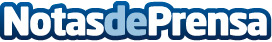 Nuevas instalaciones de Clínica Bustillo en PamplonaEste año es seguramente uno de los más importantes para Clínica Bustillo, tanto a la hora de mirar atrás como para pensar en el futuro. Son ya más de quince años desde que se fundó la clínica, por la que han pasado muchos pacientes, a los que se ha ayudado a recuperar la salud dental y, en muchos casos, a devolverles la sonrisaDatos de contacto:Ángel Fernández Bustillo948152878Nota de prensa publicada en: https://www.notasdeprensa.es/nuevas-instalaciones-de-clinica-bustillo-en Categorias: Medicina Sociedad Navarra Odontología http://www.notasdeprensa.es